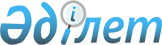 Жаңаөзен қалалық мәслихатының 2021 жылғы 30 желтоқсандағы № 14/115 "2022 - 2024 жылдарға арналған Рахат ауылының бюджеті туралы" шешіміне өзгерістер енгізу туралыМаңғыстау облысы Жаңаөзен қалалық мәслихатының 2022 жылғы 5 мамырдағы № 18/145 шешімі
      Жаңаөзен қалалық мәслихаты ШЕШТІ:
      1. "2022 - 2024 жылдарға арналған Рахат ауылының бюджеті туралы" Жаңаөзен қалалық мәслихатының 2021 жылғы 30 желтоқсандағы № 14/115 шешіміне келесідей өзгерістер енгізілсін:
      1 тармақ жаңа редакцияда жазылсын:
      "1. 2022 - 2024 жылдарға арналған Рахат ауылының бюджеті тиісінше осы шешімнің 1, 2 және 3 қосымшаларына сәйкес, оның ішінде 2022 жылға мынадай көлемдерде бекітілсін:
      1) кірістер – 276 580 мың теңге, оның ішінде:
      салықтық түсімдер бойынша – 150 607 мың теңге;
      салықтық емес түсімдер бойынша – 0 теңге;
      негізгі капиталды сатудан түсетін түсімдер бойынша – 0 теңге;
      трансферттердің түсімдері бойынша – 125 973 мың теңге;
      2) шығындар – 305 215 мың теңге;
      3) таза бюджеттік кредиттеу – 0 теңге, оның ішінде:
      бюджеттік кредиттер – 0 теңге;
      бюджеттік кредиттерді өтеу – 0 теңге;
      4) қаржы активтерімен операциялар бойынша сальдо – 0 теңге, оның  ішінде:
      қаржы активтерін сатып алу – 0 теңге;
      мемлекеттің қаржы активтерін сатудан түсетін түсімдер – 0 теңге;
      5) бюджет тапшылығы (профициті) – 28 635 мың теңге;
      6) бюджет тапшылығын қаржыландыру (профицитін пайлалану) – 28 635 мың теңге; 
      қарыздар түсімі – 0 теңге;
      қарыздарды өтеу – 0 теңге;
      бюджет қаражатының пайдаланылатын қалдықтары – 28 635 мың теңге.";
      2 тармақ жаңа редакцияда жазылсын:
      "2. 2022 жылға арналған Рахат ауылының бюджетіне қалалық бюджеттен 113 061 мың теңге сомасында субвенция бөлінгені ескерілсін.";
      көрсетілген шешімнің 1 қосымшасы осы шешімнің қосымшасына сәйкес жаңа редакцияда жазылсын.
      2. Осы шешім 2022 жылдың 1 қаңтарынан бастап қолданысқа енгізіледі. 2022 жылға арналған Рахат ауылының бюджеті
					© 2012. Қазақстан Республикасы Әділет министрлігінің «Қазақстан Республикасының Заңнама және құқықтық ақпарат институты» ШЖҚ РМК
				
      Жаңаөзен қалалық мәслихатының хатшысы 

Т. Мусаев
Жаңаөзен қалалық мәслихатының2022 жылғы 05 мамырдағы№ 18/145 шешіміне қосымшаЖаңаөзен қалалық мәслихатының2021 жылғы 30 желтоқсандағы№ 14/115 шешіміне 1 қосымша
Санаты
Санаты
Санаты
Санаты
Атауы
Сомасы, мың теңге
Сыныбы
Сыныбы
Сыныбы
Атауы
Сомасы, мың теңге
Кіші сыныбы
Кіші сыныбы
Атауы
Сомасы, мың теңге 1 1 1 1 2 3
1. Кірістер
276 580
1
Салықтық түсімдер
150 607
01
Табыс салығы
0
2
2
Жеке табыс салығы
0
04
Меншікке салынатын салықтар
150 607
1
1
Мүлікке салынатын салықтар
1 148
3
3
Жер салығы
1 945
4
4
Көлік құралдарына салынатын салық
147 514
2
Салықтық емес түсiмдер
0 
01
Мемлекеттік меншіктен түсетін кірістер
0
5
5
Мемлекет меншігіндегі мүлікті жалға беруден түсетін кірістер
0
3
Негізгі капиталды сатудан түсетін түсімдер
0
01
Мемлекеттік мекемелерге бекітілген мемлекеттік мүлікті сату
0
1
1
Мемлекеттік мекемелерге бекітілген мемлекеттік мүлікті сату
0
4
Трансферттердің түсімдері
125 973
02
Мемлекеттік басқарудың жоғары тұрған органдарынан түсетін трансферттер
125 973
3
3
Аудандардың (облыстық маңызы бар қаланың) бюджетінен трансферттер
125 973
Функционалдық топ
Функционалдық топ
Функционалдық топ
Функционалдық топ
Атауы
Сомасы, мың теңге
Кіші функция
Кіші функция
Кіші функция
Атауы
Сомасы, мың теңге
Бюджеттік бағдарламалардың әкімшісі
Бюджеттік бағдарламалардың әкімшісі
Атауы
Сомасы, мың теңге
Бағдарлама
Атауы
Сомасы, мың теңге 1 1 1 1 2 3
2. Шығындар
305 215
01
Жалпы сипаттағы мемлекеттік қызметтер
69 899
1
Мемлекеттiк басқарудың жалпы функцияларын орындайтын өкілді, атқарушы және басқа органдар
69 899
124
Аудандық маңызы бар қала, ауыл, кент, ауылдық округ әкімінің аппараты
69 899
001
Аудандық маңызы бар қала, ауыл, кент, ауылдық округ әкімінің қызметін қамтамасыз ету жөніндегі қызметтер
69 899
06
Әлеуметтiк көмек және әлеуметтiк қамсыздандыру
20 220
2
Әлеуметтiк көмек
20 220
124
Аудандық маңызы бар қала, ауыл, кент, ауылдық округ әкімінің аппараты
20 220
003
Мұқтаж азаматтарға үйде әлеуметтiк көмек көрсету
20 220
07
Тұрғын үй–коммуналдық шаруашылық
215 096
3
Елді-мекендерді көркейту
215 096
124
Аудандық маңызы бар қала, ауыл, кент, ауылдық округ әкімінің аппараты
215 096
008
Елді мекендердегі көшелерді жарықтандыру
98 405
009
Елді мекендердің санитариясын қамтамасыз ету
74 809
011
Елді мекендерді абаттандыру мен көгалдандыру
41 882
08
Мәдениет, спорт, туризм және ақпараттық кеңістік
0
1
Мәдениет саласындағы қызмет
0
124
Аудандық маңызы бар қала, ауыл, кент, ауылдық округ әкімінің аппараты
0
006
Жергілікті деңгейде мәдени–демалыс жұмысын қолдау
0
028
Жергілікті деңгейде дене шынықтыру – сауықтыру және спорттық іс – шараларды өткізу
0
3. Таза бюджеттік кредиттеу
 0
Бюджеттік кредиттер
0
Бюджеттік кредиттерді өтеу
0
4. Қаржы активтерімен операциялар бойынша сальдо
0
Қаржы активтерін сатып алу
0
Мемлекеттің қаржы активтерін сатудан түсетін түсімдер
0
5. Бюджет тапшылығы (профициті)
-28 635
6. Бюджет тапшылығын қаржыландыру (профицитін пайдалану)
28 635
Қарыздар түсімі
0
Қарыздарды өтеу
 0
8
Бюджет қаражатының пайдаланылатын қалдықтары
28 635
01
Бюджет қаражаты қалдықтары
28 635
1
Бюджет қаражатының бос қалдықтары
28 635